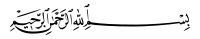 ArRahmah Islamic InstituteTaleem ul Quran Course 2019Juz 16 - Part 2Mail test to:  test.tq19@gmail.comName:                                                           Date:                                                                                                                                                                                                                                                                                  Group Leader name:                                    State/country: لَهُۥ مَا فِي ٱلسَّمَٰوَٰتِ وَمَا فِي ٱلۡأَرۡضِ وَمَا بَيۡنَهُمَا وَمَا تَحۡتَ ٱلثَّرَىٰ٦ وَإِن تَجۡهَرۡ بِٱلۡقَوۡلِ فَإِنَّهُۥ يَعۡلَمُ ٱلسِّرَّ وَأَخۡفَى٧ٱللَّهُ لَآ  إِلَٰهَ  إِلَّا هُوَۖ لَهُ ٱلۡأَسۡمَآءُ ٱلۡحُسۡنَىٰ٨قَالَ رَبِّ ٱشۡرَحۡ  لِي صَدۡرِي٢٥وَيَسِّرۡ لِيٓ أَمۡرِي٢٦وَٱحۡلُلۡ عُقۡدَةٗ مِّن لِّسَانِي٢٧يَفۡقَهُواْ قَوۡلِي٢٨ قَالَا رَبَّنَآ إِنَّنَا نَخَافُ أَن يَفۡرُطَ عَلَيۡنَآ  أَوۡ أَن يَطۡغَىٰ٤٥قَالَ  لَا تَخَافَآۖ إِنَّنِي مَعَكُمَآ أَسۡمَعُ وَأَرَىٰ٤٦ فَأۡتِيَاهُ فَقُولَآ إِنَّا رَسُولَا رَبِّكَ فَأَرۡسِلۡ مَعَنَا بَنِيٓ إِسۡرَٰٓءِيلَ وَلَا تُعَذِّبۡهُمۡۖ قَدۡ جِئۡنَٰكَ بِ‍َٔايَةٖ مِّن رَّبِّكَۖ وَٱلسَّلَٰمُ عَلَىٰ مَنِ ٱتَّبَعَ ٱلۡهُدَىٰٓ٤٧قَالَ بَصُرۡتُ بِمَالَمۡ يَبۡصُرُواْبِهِۦفَقَبَضۡتُ قَبۡضَةٗ مِّنۡ أَثَرِ ٱلرَّسُولِ فَنَبَذۡتُهَا وَكَذَٰلِكَ سَوَّلَتۡ لِي نَفۡسِي٩٦قَالَ فَٱذۡهَبۡ فَإِنَّ لَكَ فِي ٱلۡحَيَوٰةِ أَن تَقُولَ لَا مِسَاسَۖ وَ إِنَّ لَكَ مَوۡعِدٗا لَّن تُخۡلَفَهُۥۖ وَ ٱنظُرۡ إِلَىٰٓ إِلَٰهِكَ ٱلَّذِي ظَلۡتَ عَلَيۡهِ عَاكِفٗاۖ لَّنُحَرِّقَنَّهُۥ ثُمَّ لَنَنسِفَنَّهُۥ فِي ٱلۡيَمِّ نَسۡفًا٩٧وَعَنَتِ ٱلۡوُجُوهُ لِلۡحَيِّ ٱلۡقَيُّومِۖ وَقَدۡ خَابَ مَنۡ حَمَلَ ظُلۡمٗا١١١وَمَن يَعۡمَلۡ مِنَ ٱلصَّٰلِحَٰتِ وَهُوَ مُؤۡمِنٞ فَلَا يَخَافُ ظُلۡمٗا وَلَاهَضۡمٗا١١٢Write   the   meanings   of   the   following   words:   {marks   3}Did   you   read   the   running   translation   of   Juz   16( Surah TaHa 1 – 135 )?   {marks   3}         Yes                            No   يَبَسٗانُّؤۡثِرَكَٱخۡتَرۡتُكَضَنكٗاأَمۡتٗاٱقۡذِفِيهِ